 NEST Board Meeting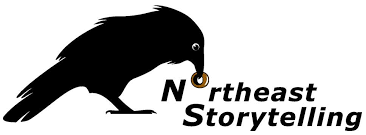 February 16, 2023 MinutesPresent: Cris Riedel, Katie Knutson, Barbara Aliprantis, ChaChanna Simpson, Michael Isko, Mike PerryMeeting Start: 6:30pm ETCall to OrderJanuary Minutes were not in the Google Drive Folder, will be voted on at next board meetingConsent AgendaVice President’s ReportChaChanna presented the Vice President’s Report.Executive Director ReportKatie presented the Executive Director’s ReportDiscussion around the size of the NEST boardDiscussion about board member nominee for Brother Blue AwardCris proposed to table any existing nominations for current NEST board members for the Brother Blue and Ruth Hill award until they are not active board members.Motion to disallow members from accepting NEST awards while active members of the board. Motion by Cris, Seconded by BarbaraBoard unanimously approved 5-0Motion to amend current policy in the Call for Nominations to exclude active board members from being eligible for consideration to receive any awards presented by NEST until they are no longer an active board member. Motion by Cris, Seconded by BarbaraDiscussion on how to handle scholarship funds for STF 2023.Motion that scholarship funds given to recipients be used to defer actual cost incurred for the Sharing the Fire 2023 conference.  Motion by Mike, Seconded by CrisBoard unanimously approved 5-0Discussion about STF 2025 location
FinancesCris presented the Finance ReportOld BusinessNone to reportNew BusinessNone to reportMotion to adjourn meeting. Motion by Rona, seconded by ChaChanna (Approved 5-0)Next Meeting: 3/16/23 at 6:30pm ETMeeting Adjourned  7:50pm ET